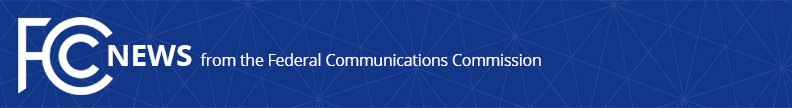 Media Contact: Brooke Ericson, (202) 418-2300Brooke.Ericson@fcc.govFor immediate releaseSTATEMENT OF Commissioner MICHAEL O’Rielly on NTIA’s AnnouNcement of 3.45 to 3.55 GHz feAsibility study   WASHINGTON, February 26, 2018. – “I've been clear that we can and must reallocate a good portion of 3.1 to 3.55 gigahertz for commercial wireless purposes. ‎ Today's announcement by NTIA to conduct a detailed feasibility study that could lead to the relinquishment of 100 megahertz (3.45 to 3.55 GHz) – located right next to the CBRS band – for this purpose is the first step to creating a key building block for a mid-band 5G spectrum play.”  ###
Office of Commissioner Mike O’Rielly: (202) 418-2300Twitter: @mikeofccwww.fcc.gov/leadership/michael-oriellyThis is an unofficial announcement of Commission action.  Release of the full text of a Commission order constitutes official action.  See MCI v. FCC, 515 F.2d 385 (D.C. Cir. 1974).